附件2向沈阳市大数据管理局申请政府信息“特快专递”式样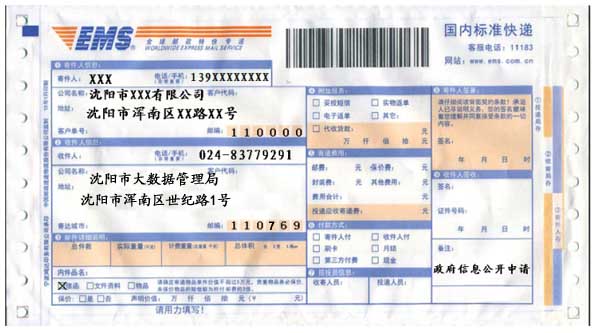 